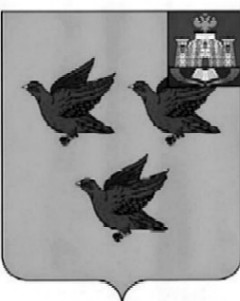 РОССИЙСКАЯ ФЕДЕРАЦИЯОРЛОВСКАЯ ОБЛАСТЬАДМИНИСТРАЦИЯ ГОРОДА ЛИВНЫПОСТАНОВЛЕНИЕ19 мая 2023 года	 	                                                                                     №47      г. ЛивныВ целях признания заслуг граждан и организаций, внесших большой вклад в социально-экономическое, общественное и культурное развитие города Ливны, администрация города Ливны п о с т а н о в л я е т:Внести в постановление администрации города Ливны от 25 мая 2020 года №26 «О порядке награждения Почетным знаком «За заслуги перед городом Ливны» следующие изменения: пункт 6 изложить в следующей редакции «6. Контроль за исполнением постановления возложить на заместителя главы администрации города по социальным вопросам.»;2) изложить приложение 3 в новой редакции согласно приложению к настоящему постановлению.2. Опубликовать настоящее постановление в газете «Ливенский вестник» и разместить на официальном сайте администрации города Ливны в сети «Интернет».3. Контроль за исполнением постановления возложить на заместителя главы администрации города по социальным вопросам.Исполняющий обязанностиглавы города                                                                                     Л.И. ПолунинаПриложение к постановлению администрации городаот 19 мая 2023 года №47«Приложение 3к постановлению администрации городаЛивны от 25 мая 2020 года №26Состав комиссии по рассмотрению кандидатурна награждение Почетным знаком«За заслуги перед городом Ливны»Полунина Л.И. - первый заместитель главы администрации города, председатель комиссии;Преображенский Ю.А. – заместитель главы администрации города по социальным вопросам, заместитель председателя комиссии;Бирюкова Е.В. - консультант отдела организационной и кадровой работы администрации города, секретарь комиссии.Члены комиссии:Барыбин С.А. - заместитель главы администрации города по жилищно-коммунальному хозяйству и строительству;Астахова Е.В. - советник по общим вопросам администрации города;Боброва Е.В. - председатель Ливенского городского Совета ветеранов войны, труда, Вооруженных Сил и правоохранительных органов (по согласованию);Болычева Т.Н. - начальник отдела организационной и кадровой работы администрации города;Дворядкин А.Ф. – советник управляющего директора АО «ГМС Ливгидромаш», депутат Ливенского городского Совета народных депутатов (по согласованию);Конищева Е.Н. - председатель Ливенского городского Совета народных депутатов (по согласованию);Леонов В.В. - председатель ОРОО «Поисковый отряд «Подвиг», депутат Ливенского городского Совета народных депутатов (по согласованию);Савенкова И.Л. - председатель Общественной палаты города Ливны (по согласованию);Щербина Л.А. - председатель Женсовета города Ливны (по согласованию).».О внесении изменений в постановление администрации города Ливны от 25 мая 2020 года № 26 «О порядке награждения Почетным знаком «За заслуги перед городом Ливны»